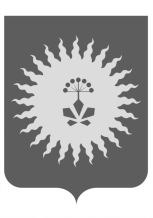 АДМИНИСТРАЦИЯ                                    АНУЧИНСКОГО МУНИЦИПАЛЬНОГО ОКРУГАПРИМОРСКОГО КРАЯП О С Т А Н О В Л Е Н И ЕОб утверждении муниципальной программы «Комплексное развитие сельских территорий Анучинского муниципального округа» на 2025-2029 годыРуководствуясь Федеральным законом от 06.10.2003 № 131-ФЗ «Об общих принципах организации местного самоуправления в Российской Федерации», статьёй 179 Бюджетного кодекса Российской Федерации, Постановлением Правительства Российской Федерации от 31.05.2019 № 696 «Комплексное развитие сельских территорий», Уставом Анучинского муниципального округа, в целях повышения уровня и качества жизни сельского населения  населённых пунктов Анучинского муниципального округа администрация Анучинского муниципального округа Приморского краяПОСТАНОВЛЯЕТУтвердить муниципальную программу «Комплексное развитие сельских территорий Анучинского муниципального округа» на 2025 - 2029 годы (прилагается). Считать утратившим силу постановление администрации Анучинского муниципального района от 19.08.2021 № 658 «Об утверждении муниципальной программы «Комплексное развитие сельских территорий на территории Анучинского муниципального округа» на 2022-2026 годы.Аппарату   администрации Анучинского муниципального округа (Бурдейная) опубликовать постановление в средствах массовой информации, разместить на официальном сайте администрации Анучинского муниципального округа Приморского края в информационно-телекоммуникационной сети Интернет.Контроль за исполнением настоящего постановления оставляю за собой.Глава Анучинскогомуниципального округа                                                                С.А. ПонуровскийУтвержденаПостановлением администрации Анучинского муниципального округаПриморского краяот 22.05.2024 № 449     Муниципальная программа «Комплексное развитие сельских территорий Анучинского муниципального округа» на 2025-2029 годы.Паспорт программы1. Характеристика сферы реализации ПрограммыАнучинский муниципальный округ находится в центральной части Приморского края. Округ граничит на севере со Спасским районом, на северо-западе - с Черниговским, на востоке - с Яковлевским, Чугуевским районами и городом Арсеньев, на юго-востоке - с Партизанским, на юге - с городом Партизанск, на юго-западе - со Шкотовским, на западе - с Михайловским районом.Сеть населённых пунктов в границах округа представлена 29 сельскими населёнными пунктами с центром в с. Анучино с общей численностью населения 12327 человек. Выгоды экономико-географического положения Анучинского муниципального округа связаны с размещением его на Транссибирской железнодорожной магистрали и близостью автомагистрали федерального значения М60 «Хабаровск-Владивосток». Близость к г. Арсеньеву создаёт благоприятные предпосылки для сбыта сельскохозяйственной продукции и развитию пригородного расселения. Сдерживающим фактором развития округа является удалённость от важнейших экономических центров России и Приморского края, сложность осуществления внешних связей, а также низкий уровень освоенности территории. Расстояние от с. Анучино до краевого центра г. Владивостока составляет 240 км по железной дороге и 233 км по автомобильной дороге; до ближайшего большого города (г. Уссурийск) - 130 км по автомобильной дороге, до ближайшего города (г. Арсеньев) - 28 км по автомобильной дороге. Сообщение между населёнными пунктами в границах округа осуществляется автомобильным транспортом. Площадь округа - 3885,4 кв. км, что составляет 2,4% площади Приморского края.На протяжении долгих десятилетий до кризиса 90-х годов в Анучинском муниципальном округе работали сельскохозяйственные предприятия (совхозы). Анучинский муниципальный округ был сельскохозяйственным. В связи с кризисом в 90-е годы в экономике муниципального округа начали развиваться негативные тенденции, которые усилились в связи с длительной кризисной ситуацией в стране. Произошёл резкий спад объёмов производства в сельском хозяйстве, снижение спроса на рабочую силу во всех отраслях   округа. Были ликвидированы совхозы.	Несмотря на указанное выше, и в настоящее время ведущей отраслью экономики Анучинского муниципального округа, обеспечивающей 40,3 роста валового выпуска продукции (работ и услуг) ежегодно, является сельское хозяйство. В реестре сельскохозяйственных товаропроизводителей состоит 4 сельскохозяйственных организаций, 48 крестьянских (фермерских) хозяйств. 	Разрыв в уровне и качестве жизни в сельской местности в сравнении с городом по-прежнему остаётся ощутимым.  Администрации Анучинского муниципального округа для повышения уровня жизни населения в сельской местности необходимо решить следующие проблемы: обустройство  спортивных  площадок в сёлах Анучинского муниципального округа для занятием физической культурой и спортом; Обеспечение граждан жильём надлежащего качества, закрепление кадров на селе и в сельском хозяйстве;Повышение надёжности функционирования систем коммунальной и инженерной инфраструктуры;Развитие и модернизация социальной инфраструктуры;Низкий уровень комфортности проживания в сельской местности влияет на миграционные настроения сельского населения. Одной из мер решения проблем муниципального округа – участие в государственных программах.Для обеспечения устойчивого социально-экономического развития сельских территорий необходимо усилить поддержку социального и инженерного обустройства населённых пунктов, расположенных в сельской местности, расширение рынка труда, развитие процессов самоуправления и на этой основе повысить качество и активизацию человеческого потенциала.Объективные особенности развития сельских территорий и имеющийся значительный разрыв в уровне и качестве жизни на селе по сравнению с городскими территориями, достижение прогресса в изменении сложившейся ситуации возможно только на условиях использования программно-целевого метода, в том числе постановки задач, определения путей их решения с привлечением средств государственной поддержки из краевого и федерального бюджетов.Муниципальная программа «Комплексное развитие сельских территорий Анучинского муниципального округа» на 2025-2029 годы направлена на сбалансированное решение социальных, экономических и инфраструктурных проблем развития сельских территорий Анучинского муниципального округа (далее – Программа).К основным рискам реализации Программы относятся:- макроэкономические риски, связанные с возможностью ухудшения внутренней и внешней экономической конъюнктуры, замедлением темпов роста экономики и повышением уровня инфляции, и недостаточным уровнем софинансирования из краевого и федерального бюджетов;- финансовые риски, связанные с возможностью возникновения бюджетного дефицита и вследствие этого недостаточным уровнем бюджетного финансирования;- природные риски, связанные с воздействием на жизнедеятельность сельского населения опасных природных явлений.Перечисленные риски могут повлечь невыполнение отдельных мероприятий Программы, что в конечном итоге отразится на выполнении ее показателей.Способом управления рисками, связанными с реализацией Программы, является мониторинг её реализации, эффективное перераспределение финансовых ресурсов, привлечённых для её реализации, своевременная корректировка программных мероприятий и индикаторов (показателей).2. Приоритеты муниципальной политикиПриоритеты муниципальной политики в сфере развития сельских территорий, а также механизмы их достижения определяются целями и задачами государственной программы Российской Федерации «Комплексное развитие сельских территорий», утверждённой Постановлением Правительства Российской Федерации от 31 мая 2019 года № 696, постановлением Администрации Приморского края от 27.12.2019 № 933-па «Об утверждении государственной программы Приморского края «Развитие сельского хозяйства и регулирование рынков сельскохозяйственной продукции, сырья и продовольствия» на 2020-2027 годы,  Уставом Анучинского муниципального округа. Приоритеты муниципальной политики направлены на повышение уровня и качества жизни сельского населения  населённых пунктов Анучинского муниципального округа.3. Цели, задачи ПрограммыВ соответствии со стратегическими приоритетами формируется цели и задачи Программы:1. Создание комфортных условий проживания и жизнедеятельности в сельской местности, формирование позитивного отношения к сельской местности, к сельскому образу жизни 2.  Повышение престижности проживания в сельской местности.3. Обеспечение граждан жильём надлежащего качества, закрепление кадров на селе и в сельском хозяйстве.4.  Улучшения демографической ситуации в Анучинском муниципальном округе.4. Целевые показатели (индикаторы) Программы     Целевые показатели (индикаторы) Программы соответствуют её приоритетам, целям и задачам.     Для оценки эффективности реализации Программы используются следующие показатели (индикаторы): о плановых значениях индикатора5. Характеристика основных мероприятий Программы         Обобщённая характеристика реализуемых в составе Программы подпрограмм и отдельных мероприятий представлена в Приложение № 16. Механизм реализации Программы6.1. Механизм реализации Программы направлен на эффективное планирование основных мероприятий, координацию действий участников Программы, обеспечение контроля исполнения программных мероприятий, проведение мониторинга состояния работ по выполнению Программы, выработку решений при возникновении отклонения хода работ от плана мероприятий Программы.Механизм реализации Программы основан на обеспечении достижения запланированных результатов и показателей эффективности реализации Программы.6.2.  Реализация мероприятий Программы осуществляется посредством:6.2.1. Составления проектно-сметной документации на выполнение работ по мероприятиям Программы.6.2.2. Осуществления закупок товаров, работ, услуг в порядке, установленном действующим законодательством о контрактной системе в сфере закупок товаров, работ, услуг для обеспечения государственных и муниципальных нужд.6.2.3. Предоставления субсидий из федерального (краевого) бюджета на реализацию муниципальной программы «Комплексное развитие сельских территорий Анучинского муниципального округа» на 2025-2029 годы.6.2.4. Финансирования расходов за счёт средств бюджета Анучинского муниципального округа на развитие сельских территорий Анучинского муниципального округа.7. Оценка применения мер регулирования       В целях эффективного осуществления мероприятий муниципальной Программы в ходе её реализации, с учётом ежегодного формирования бюджета на очередной финансовый год и плановый период, ответственный исполнитель муниципальной программы планирует и уточняет затраты местного бюджета на софинансирование Программы «Комплексное развитие сельских территорий Анучинского муниципального округа» на 2025-2029 годы.       Оценка применения мер государственного регулирования в сфере реализации Программы и сведения об основных мерах правового регулирования в сфере реализации Программы приведена в Приложении № 2.8. Информация по ресурсному обеспечению Программы       Информация о ресурсном обеспечении Программы за счёт средств бюджета Анучинского муниципального округа и прогнозная оценка привлекаемых на реализацию её целей средств федерального бюджета, краевого бюджета приведена в Приложении № 3.9. Сроки реализации Программы     Программа реализуется в один этап, в сроки 2025 - 2029 годы.10. Оценка эффективности реализации Программы Предложенные Программой мероприятия позволят решить ряд проблем, связанных с обеспечением граждан жилыми помещениями на территории Анучинского муниципального округа, решением кадрового вопроса.Оценка эффективности реализации Программы проводится по следующим критериям:- степени достижения цели Программы;- степени реализации основных мероприятий (достижения ожидаемых непосредственных результатов их реализации);- степени эффективности использования бюджетных средств.Оценка эффективности реализации Программы проводится ответственным исполнителем по итогам её исполнения за отчётный финансовый год, а также по итогам завершения реализации Программы.Ответственный исполнитель предоставляет отчётные данные в финансово-экономическое управление администрации Анучинского муниципального округа для проведения мониторинга и оперативного контроля реализации муниципальной программы. В срок до 1 марта года, следующего за отчётным годом, годовой отчёт о ходе реализации и оценке эффективности реализации Программы:информацию о степени выполнения мероприятий Программы в соответствии с Приложением № 4. информацию о расходовании бюджетных средств на реализацию Программы в соответствии с Приложением № 5. сведения о достижении значений целевых индикаторов (показателей) Программы в соответствии с Приложением № 6. Правила и положение о социальной выплате из местного бюджета в приложении № 7.Приложение №1к муниципальной программе «Комплексное развитие сельских территорий Анучинского муниципального округа» на 2025-2029 годы, утверждённой,постановлением администрации Анучинского муниципального округа Приморского края от 22.05.2024 № 449  Обобщённая характеристика реализуемых в составе Программы подпрограмм и отдельных мероприятийПриложение № 2к муниципальной программе «Комплексное развитие сельских территорий Анучинского муниципального округа» на 2025-2029 годы, утверждённой,постановлением администрации Анучинского муниципального округа Приморского края от 22.05.2024 № 449       Оценка применения мер государственного регулирования в сфере реализации муниципальной Программы и сведения об основных мерах правового регулирования в сфере реализации муниципальной Программы «Комплексное развитие сельских территорий Анучинского муниципального округа» на 2025 – 2029 годы (наименование муниципальной программы)<*> - объем выпадающих доходов бюджета Анучинского муниципального округа, увеличение расходных обязательств Анучинского МО.Приложение № 3к муниципальной программе «Комплексное развитие сельских территорий Анучинского муниципального округа» на 2025-2029 годы, утверждённой,постановлением администрации Анучинского муниципального округа Приморского края от 22.05.2024 № 449Информацияо ресурсном обеспечении муниципальной программы за счет средств бюджета Анучинского муниципального округа и прогнозная оценка привлекаемых на реализацию ее целей средств федерального бюджета, краевого бюджета «Комплексное развитие сельских территорий» на территории Анучинского муниципального округа» на 2025 – 2029годы (наименование муниципальной программы)<*> - главный распорядитель бюджетных средств.Приложение № 4к муниципальной программе «Комплексное развитие сельских территорий Анучинского муниципального округа» на 2025-2029 годы, утверждённой,постановлением администрации Анучинского муниципального округа Приморского края от 22.05.2024 № 449Информацияо степени выполнения мероприятий муниципальной программы «Комплексное развитие сельских территорий» на территории Анучинского муниципального округа» на 2025 – 2029 годы (наименование муниципальной программы)Приложение № 5к муниципальной программе «Комплексное развитие сельских территорий Анучинского муниципального округа» на 2025-2029 годы, утверждённой,постановлением администрации Анучинского муниципального округа Приморского края от 22.05.2024 № 449Информацияо расходовании бюджетных средств на реализацию муниципальной программы«Комплексное развитие сельских территорий» на территории Анучинского муниципального округа» на 2025 – 2029 годы (наименование муниципальной программы)--------------------------------<*> - заполняется нарастающим итогом с начала года <**> - заполняется нарастающим итогом с начала года.Приложение № 6к муниципальной программе «Комплексное развитие сельских территорий Анучинского муниципального округа» на 2025-2029 годы, утверждённой,постановлением администрации Анучинского муниципального округа Приморского края от 22.05.2024 № 449Сведенияо достижении значений индикаторов (показателей) муниципальной программы «Комплексное развитие сельских территорий» на территории Анучинского муниципального округа» на 2025 – 2029 годы (наименование муниципальной программы)--------------------------------<*> - заполняется нарастающим итогом с начала года (1 квартал, 1 полугодие, 9 месяцев, год).Приложение  № 7к муниципальной программе «Комплексное развитие сельских территорий Анучинского муниципального округа» на 2025-2029 годы, утверждённой,постановлением администрации Анучинского муниципального округа Приморского края от 22.05.2024 № 449Правила предоставления и распределения субсидий  из местного бюджета Анучинского муниципального округа на улучшение жилищных условий граждан, проживающих в сёлах округа и выплаты подъёмных  молодым специалистам агропромышленного комплекса.1. Настоящие Правила устанавливают порядок и условия предоставления и распределения субсидий из местного бюджета  на мероприятия по улучшению жилищных условий граждан Анучинского муниципального округа (далее - граждане), проживающих в сёлах района и выплаты подъёмных молодым специалистам округа.Под сельскими территориями в настоящих Правилах понимаются сельские населённые пункты, объединённые общей территорией в границах Анучинского  муниципального  округа.2. Субсидии предоставляются в целях оказания финансовой поддержки при исполнении расходных обязательств муниципального округа, возникающих при реализации мероприятий,  направленных  на улучшение жилищных условий граждан, проживающих на сельских территориях, предусматривающих предоставление гражданам социальных выплат на строительство (приобретение) жилья (далее - социальные выплаты) в порядке и на условиях, которые установлены согласно Положению о предоставлении социальных выплат на строительство (приобретение) жилья гражданам, проживающим в сёлах Анучинского муниципального округа, и выплаты подъёмных молодым специалистам (Приложение к Правилам). Субсидии молодым специалистам (подъёмные).3. Субсидия предоставляется при соблюдении следующих условий:а) наличие правовых актов субъекта Российской Федерации, утверждающих перечень мероприятий, в целях софинансирования которых предоставляется субсидия, в соответствии с требованиями нормативных правовых актов Российской Федерации;б) наличие в  местном бюджете  бюджетных ассигнований на исполнение  софинансирования  в объёме не менее 1 % от общей суммы социальных выплат,а такжемолодым специалистам с высшем образованием- 300   тыс.руб;со средне-специальным  200  тыс.руб.5. Критериями отбора   для предоставления субсидий являются:- наличие сводных списков участников мероприятий по улучшению жилищных условий граждан, проживающих в Анучинском муниципальном округе, - получателей социальных выплат на соответствующий финансовый период (далее - участники мероприятий), форма которых устанавливается Министерством сельского хозяйства Российской Федерации (далее - сводные списки).-список молодых специалистов для работы в агропромыщленном комплексе Анучинского муниципального округа.Приложениек Правила предоставления и распределения субсидий из местного бюджета Анучинского муниципального округа на улучшение жилищных условий граждан, проживающих в сёлах округа и выплаты подъёмных  молодым специалистамагропромышленного комплекса.Положение о предоставлении социальных выплат на строительство (приобретение) жилья гражданам, проживающим в сёлах Анучинского муниципального округа, и выплаты подъёмных молодым специалистамI. Общие положения1. Настоящее Положение устанавливает порядок предоставления социальных выплат на строительство (приобретение) жилья, в том числе путём участия в долевом строительстве, гражданам Российской Федерации (далее - граждане), проживающим и работающим на сельских территориях либо изъявившим желание переехать на постоянное место жительства на сельские территории и работать там (далее - социальные выплаты) и выплаты подъёмных молодым специалистам.2. Социальные выплаты гражданам предоставляются за счёт средств федерального бюджета, бюджета субъекта Российской Федерации и местного бюджетов.Подъёмные выплачиваются за счёт средств местного бюджета.3. Социальные выплаты не предоставляются гражданам, а также членам их семей, ранее реализовавшим право на улучшение жилищных условий на сельских территориях с использованием средств социальных выплат или иной формы государственной поддержки за счёт средств федерального бюджета, бюджета субъекта Российской Федерации и (или) местных бюджетов, предоставленных на улучшение жилищных условий.Социальные выплаты на улучшение жилищных условий на сельских территориях не предоставляются гражданам, перед которыми государство имеет обязательства по обеспечению жильём в соответствии с законодательством Российской Федерации.II. Порядок предоставления социальных выплат4. Под гражданином понимается физическое лицо, являющееся гражданином Российской Федерации. К членам семьи гражданина в целях настоящего Положения относятся постоянно проживающие (зарегистрированные по месту жительства) совместно с ним его супруга (супруг), а также дети, в том числе усыновлённые, и родители. Другие родственники и нетрудоспособные иждивенцы признаются членами семьи гражданина, если они вселены им в жилое помещение по месту его жительства. В исключительных случаях иные лица могут быть признаны членами семьи этого гражданина в судебном порядке.Под агропромышленным комплексом понимается деятельность сельскохозяйственных товаропроизводителей, признанных таковыми в соответствии со статьей 3 Федерального закона «О развитии сельского хозяйства», за исключением граждан, ведущих личное подсобное хозяйство, а также деятельность организаций и индивидуальных предпринимателей, осуществляющих первичную и (или) последующую (промышленную) переработку сельскохозяйственной продукции и ее реализацию в соответствии с перечнем, утверждённым Правительством Российской Федерации в соответствии с частью 1 статьи 3 указанного Федерального закона, при условии, что доля дохода от реализации этой продукции в доходе указанных организаций и индивидуальных предпринимателей составляет не менее 70 процентов за календарный год.Под социальной сферой понимаются организации независимо от их организационно-правовой формы, а также индивидуальные предприниматели, выполняющие работы или оказывающие услуги на сельских территориях в области здравоохранения,ветеринарии, образования, социального обслуживания, культуры, физической культуры и спорта.5. Право на получение социальной выплаты имеет:а) гражданин, постоянно проживающий на сельских территориях (подтверждается регистрацией в установленном порядке по месту жительства) и при этом:осуществляющий деятельность по трудовому договору или индивидуальную предпринимательскую деятельность в сфере агропромышленного комплекса, или социальной сфере, или в организациях, осуществляющих ветеринарную деятельность для сельскохозяйственных животных (основное место работы), на сельских территориях (непрерывно в организациях одной сферы деятельности в течение не менее одного года на дату включения в сводные списки участников мероприятий по улучшению жилищных условий граждан, проживающих на сельских территориях, - получателей социальных выплат, формируемые в соответствии со сводным списком. Форма сводного списка утверждается Министерством сельского хозяйства Российской Федерации;имеющий собственные и (или) заёмные средства в размере не менее 30 процентов расчётной стоимости строительства (приобретения) жилья, определяемой в соответствии с настоящим Положением, а также средства, необходимые для строительства (приобретения) жилья в случае, предусмотренном настоящим Положением. Доля собственных и (или) заёмных средств (в процентах) в расчётной стоимости строительства (приобретения) жилья устанавливается нормативным правовым актом субъекта Российской Федерации. В случае если указанная доля установлена в размере менее 30 процентов расчётной стоимости строительства жилья, образовавшаяся разница подлежит компенсации за счёт средств регионального (местного) бюджета субъекта Российской Федерации (муниципального образования). В качестве собственных средств гражданином могут быть использованы средства (часть средств) материнского (семейного) капитала в порядке, установленном Правилами направления средств (части средств) материнского (семейного) капитала на улучшение жилищных условий, утверждёнными постановлением Правительства Российской Федерации от 12 декабря 2007 г. № 862 «О Правилах направления средств (части средств) материнского (семейного) капитала на улучшение жилищных условий»;б) гражданин, изъявивший желание постоянно проживать на сельских территориях и при этом:осуществляющий деятельность по трудовому договору или индивидуальную предпринимательскую деятельность в сфере агропромышленного комплекса, или социальной сфере, или в организациях, осуществляющих ветеринарную деятельность для сельскохозяйственных животных (основное место работы) на сельских территориях;переехавший на сельские территории в границах соответствующего муниципального округа, в которых гражданин работает или осуществляет индивидуальную предпринимательскую деятельность в сфере агропромышленного комплекса, или социальной сфере, или в организациях, осуществляющих ветеринарную деятельность для сельскохозяйственных животных (основное место работы), из другого муниципального района или городского округа (за исключением городского округа, на территории которого находится административный центр соответствующего муниципального района);имеющий собственные и (или) заёмные средства в размере не менее 30 процентов расчётной стоимости строительства (приобретения) жилья, определяемой в соответствии с настоящим  Положением, а также средств, необходимых для строительства (приобретения) жилья в случае, предусмотренном настоящим Положением. Доля собственных и (или) заёмных средств (в процентах) в расчётной стоимости строительства (приобретения) жилья устанавливается нормативным правовым актом субъекта Российской Федерации. В случае если указанная доля установлена в размере менее 30 процентов расчётной стоимости строительства жилья, образовавшаяся разница подлежит компенсации из средств регионального (местного) бюджета субъекта Российской Федерации (муниципального образования). В качестве собственных средств гражданином могут быть использованы средства (часть средств) материнского (семейного) капитала в порядке, установленном Правилами направления средств (части средств) материнского (семейного) капитала на улучшение жилищных условий, утверждёнными постановлением Правительства Российской Федерации от 12 декабря 2007 г. № 862 «О Правилах направления средств (части средств) материнского (семейного) капитала на улучшение жилищных условий»;проживающий на сельских территориях в границах соответствующего муниципального округа, в который гражданин изъявил желание переехать на постоянное место жительства, на условиях найма, аренды, безвозмездного пользования либо на иных основаниях, предусмотренных законодательством Российской Федерации;зарегистрированный по месту пребывания в соответствии с законодательством Российской Федерации на сельских территориях в границах соответствующего муниципального округа, в который гражданин изъявил желание переехать на постоянное место жительства;не имеющий в собственности жилого помещения (жилого дома) на сельских территориях в границах муниципального округа, в который гражданин изъявил желание переехать на постоянное место жительства.6. Условием использования гражданином социальной выплаты является осуществление гражданином не менее 5 лет со дня получения социальной выплаты трудовой или предпринимательской деятельности на сельской территории, в которой было построено (приобретено) жилье за счёт средств социальной выплаты.7. Жилое помещение (жилой дом), на строительство (приобретение) которого предоставляется социальная выплата, должно быть:а) пригодным для постоянного проживания;б) обеспечено централизованными или автономными инженерными системами (электроосвещение, водоснабжение, водоотведение, отопление, а в газифицированных районах также и газоснабжение);в) не меньше размера, равного учётной норме площади жилого помещения в расчёте на 1 члена семьи, установленной органом местного самоуправления.8. Соответствие жилого помещения указанным в  настоящем Положении требованиям устанавливается комиссией, созданной органом местного самоуправления, на основании постановления Правительства Российской Федерации от 28 января 2006 г. № 47 «Об утверждении Положения о признании помещения жилым помещением, жилого помещения непригодным для проживания, многоквартирного дома аварийным и подлежащим сносу или реконструкции, садового дома жилым домом и жилого дома садовым домом».9. В случае привлечения гражданином для строительства (приобретения) жилья в качестве источника софинансирования жилищного кредита, в том числе ипотечного, полученного в кредитной организации, и (или) займа, привлечённого у юридического лица, социальная выплата может быть направлена на уплату первоначального взноса, на погашение основного долга и уплату процентов по кредиту (займу) при условии признания гражданина на дату заключения соответствующего кредитного договора (договора займа) имеющим право на получение социальной выплаты в соответствии с настоящим Положением и включения его в список граждан, изъявивших желание улучшить жилищные условия с использованием социальных выплат, формируемый органом местного самоуправления.Использование социальной выплаты на уплату иных процентов, штрафов, комиссий и пеней за просрочку исполнения обязательств по указанным кредитам (займам) не допускается.В случае использования социальной выплаты на погашение основной суммы долга и уплату процентов по кредиту (займу) на строительство (приобретение) жилья размер социальной выплаты ограничивается суммой остатка основного долга и остатка задолженности по выплате процентов за пользование кредитом (займом).Предоставление социальной выплаты на погашение основного долга и уплату процентов по кредиту (займу) на строительство (приобретение) жилья осуществляется на основании справки кредитной организации (заимодавца), предоставившей гражданину кредит (заём), об остатке суммы основного долга и остатке задолженности по выплате процентов за пользование кредитом (займом).10. Право граждан на получение социальной выплаты удостоверяется свидетельством о предоставлении социальной выплаты на строительство (приобретение) жилья на сельских территориях, не являющимся ценной бумагой, по форме, установленной нормативным правовым актом субъекта Российской Федерации (далее - свидетельство). Срок действия свидетельства составляет 1 год с даты выдачи, указанной в свидетельстве.11. Расчётная стоимость строительства (приобретения) жилья, используемая для расчёта размера социальной выплаты, определяется исходя из размера общей площади жилого помещения, установленного для семей разной численности (33 кв. метра - для одиноких граждан, 42 кв. метра - на семью из 2 человек и по 18 кв. метров на каждого члена семьи при численности семьи, составляющей 3 и более человек), и стоимости 1 кв. метра общей площади жилья на сельских территориях в границах субъекта Российской Федерации, утверждённой органом исполнительной власти на очередной финансовый год, но не превышающей средней рыночной стоимости 1 кв. метра общей площади жилья по субъекту Российской Федерации, определяемой Министерством строительства и жилищно-коммунального хозяйства Российской Федерации на I квартал очередного финансового года.12. Орган исполнительной власти вправе дифференцированно устанавливать стоимость 1 кв. метра общей площади жилья по муниципальным районам/округу, сельским поселениям, сельским населённым пунктам и рабочим посёлкам, а также по строительству и приобретению жилья.13. В случае если фактическая стоимость 1 кв. метра общей площади построенного (приобретённого) жилья меньше стоимости 1 кв. метра общей площади жилья, определённой органом исполнительной власти, размер социальной выплаты подлежит пересчёту исходя из фактической стоимости 1 кв. метра общей площади жилья.В случае если общая площадь построенного (приобретённого) жилья меньше размера, установленного для семей разной численности, но больше учётной нормы площади жилого помещения, установленной органом местного самоуправления, размер социальной выплаты подлежит пересчёту исходя из фактической площади жилья.14. В случае предоставления социальной выплаты на завершение ранее начатого строительства жилого дома размер социальной выплаты ограничивается остатком сметной стоимости строительства жилого дома.При этом стоимость жилого дома, строительство которого не завершено, определенная в порядке, установленном нормативным правовым актом субъекта Российской Федерации, учитывается в качестве собственных средств гражданина в софинансировании строительства жилого дома в соответствии с пунктом 5 настоящего Положения.15. Получатель социальной выплаты вправе осуществить строительство (приобретение) жилья сверх установленного пунктом 1, 5 настоящего Положения размера общей площади жилого помещения при условии оплаты им за счёт собственных и (или) заёмных средств стоимости строительства (приобретения) части жилья, превышающей указанный размер.16. Гражданин подаёт в орган местного самоуправления заявление о включении в состав участников мероприятий по улучшению жилищных условий граждан по форме, установленной нормативным правовым актом субъекта Российской Федерации (далее - заявление). В заявлении указываются сведения о гражданине и всех членах его семьи, претендующих на получение социальной выплаты. Заявление подаётся с приложением:а) копий документов, удостоверяющих личность заявителя и членов его семьи;б) копий документов, подтверждающих родственные отношения между лицами, указанными в заявлении в качестве членов семьи;в) копий документов, подтверждающих регистрацию по месту жительства (по месту пребывания) гражданина и членов его семьи;г) копий документов, подтверждающих наличие у заявителя и (или) членов его семьи собственных и (или) заёмных средств в размере, установленном пунктом 5 настоящего Положения, а также при необходимости право заявителя (лица, состоящего в зарегистрированном браке с заявителем) на получение материнского (семейного) капитала. Перечень таких документов, сроки и порядок их представления устанавливаются нормативным правовым актом субъекта Российской Федерации;д) документа, подтверждающего признание гражданина нуждающимся в улучшении жилищных условий (для лиц, постоянно проживающих на сельских территориях), или копии документов, подтверждающих соответствие условиям, установленным подпунктом б пункта 5 настоящего Положения (для лиц, изъявивших желание постоянно проживать в сельской местности, за исключением условия о переезде на сельские территории);е) копии трудовой книжки (для работающих по трудовым договорам) или копий документов, содержащих сведения о государственной регистрации физического лица в качестве индивидуального предпринимателя;ж) документов, содержащих уведомление о планируемом строительстве жилья, документов, подтверждающих стоимость жилья, планируемого к строительству, а также документов, подтверждающих фактическое осуществление предпринимательской деятельности на сельских территориях. Перечень таких документов, сроки и порядок их представления устанавливаются нормативным правовым актом субъекта Российской Федерации.Требования к молодым специалистам:-наличие диплома соответствующей квалификации, или студент последнего курса, с момента окончания учебного заведения не более3-5 лет.-возраст специалиста не старше 35 лет-молодой специалист должен состоять на учёте нуждающихся в жилье.17. Копии документов, указанных в настоящем Положении, представляются вместе с оригиналами для удостоверения их идентичности (о чем делается отметка лицом, осуществляющим приём документов) либо заверяются в установленном законодательством Российской Федерации порядке.18. Органы местного самоуправления проверяют правильность оформления документов, указанных в  настоящем  Положении, и достоверность содержащихся в них сведений, формируют списки граждан, изъявивших желание улучшить жилищные условия с использованием социальных выплат, на очередной финансовый год и плановый период и в сроки, установленные органом исполнительной власти, направляют их в орган исполнительной власти с приложением сведений о привлечении средств местных бюджетов для этих целей. При выявлении недостоверной информации, содержащейся в документах, указанных в настоящем Положении, органы местного самоуправления возвращают их заявителю с указанием причин возврата.19. Орган исполнительной власти на основании представленных органами местного самоуправления списков, указанных в  настоящем Положении, и документов утверждает сводный список на очередной финансовый год и формирует сводный список на плановый период, а также уведомляет органы местного самоуправления о принятом решении для доведения до сведения граждан информации о включении их в указанные сводные списки.Орган исполнительный власти вносит изменения в сводный список, утверждённый на очередной финансовый год, с учётом размера субсидии, предусмотренного бюджету субъекта Российской Федерации на очередной финансовый год на мероприятия, указанные в пункте 2 Правил предоставления и распределения субсидий из федерального бюджета бюджетам субъектов Российской Федерации на улучшение жилищных условий граждан, проживающих на сельских территориях, предусмотренных приложением N 3 к государственной программе Российской Федерации "Комплексное развитие сельских территорий".В случае если размер субсидии недостаточен для предоставления социальной выплаты одному получателю социальной выплаты, в сводный список включается указанный получатель социальной выплаты (с его согласия) на условиях частичного предоставления социальной выплаты в размере, соответствующем этому размеру субсидии. При формировании следующего сводного списка на соответствующий финансовый год данный участник мероприятия включается в список под номером 1 для предоставления оставшейся части социальной выплаты.Порядок формирования и утверждения списков участников мероприятий и порядок выдачи свидетельств, а также продления срока их действия (в случае частичного предоставления социальной выплаты) устанавливаются нормативными правовыми актами субъектов Российской Федерации.Подпрограмма № 1 «Обеспечение граждан сельских территорий жильёми закрепление молодых специалистов на селе и в сельском хозяйстве на территории Анучинского муниципального округа»на 2025 – 2029 годыПАСПОРТ ПОДПРОГРАММЫ Подпрограмма № 2«Мероприятия по благоустройству сельских территорий Анучинского муниципального округа» на 2025 – 2029годыПАСПОРТ ПОДПРОГРАММЫ Подпрограмма № 3 «Создание и развитие инфраструктуры сельских территорий Анучинского муниципального округа» на 2025 – 2029 годыПАСПОРТ ПОДПРОГРАММЫ 22.05.2024с. Анучино№      449Ответственный исполнитель муниципальной программыАдминистрация Анучинского муниципального округа Приморского краяСоисполнители муниципальной программыФинансово-экономическое управление администрации Анучинского муниципального округа; Управление градостроительства, имущественных и земельных отношений;Управление жизнеобеспечения администрации Анучинского муниципального округа;Казённое учреждение «Муниципальный орган управления образованием Анучинского муниципального округа Приморского края»Правовой отдел администрации Анучинского муниципального округа;Муниципальное казённое учреждение культуры «Информационно - досуговый центр» Анучинского муниципального округа;Структура муниципальной программы:подпрограммы муниципальной программыПодпрограмма № 1 «Обеспечение граждан сельских территорий жильём и закрепление молодых специалистов на селе и в сельском хозяйстве на территории Анучинского муниципального округа»;Подпрограмма № 2 «Мероприятия по благоустройству сельских территорий Анучинского муниципального округа»; Подпрограмма № 3 «Создание и развитие инфраструктуры сельских территорий Анучинского муниципального округа» Отдельные мероприятия муниципальной программыРеквизиты нормативных правовых актов, которыми утверждены государственные программы Российской Федерации, Приморского края Постановление Правительства Российской Федерации от 31.05.2019 № 696 «Комплексное развитие сельских территорий», постановление Администрации Приморского края от 27.12.2019 № 933-па « Об утверждении государственной программы Приморского края «Развитие сельского хозяйства и регулирование рынков сельскохозяйственной продукции, сырья и продовольствия» на 2020-2027 годыЦель муниципальной программыСоздание комфортных условий проживания и жизнедеятельности в сельской местности, формирование позитивного отношения к сельской местности, сельскому образу жизни Задачи муниципальной программыСоздание комфортных условий жизнедеятельности в сельской местности, формирование позитивного отношения к сельской местности, к сельскому образу жизни 2) Повышение престижности проживания в сельской местности.3) Обеспечение граждан жильём надлежащего качества, закрепление кадров на селе и в сельском хозяйстве.4) Улучшения демографической ситуации в Анучинском муниципальном округе.Индикаторы (показатели) муниципальной программыКоличество приобретённого (построенного) жилья;  Количество молодых специалистов;Количество зданий с оформленными фасадами;Количество обустроенных спортивных площадок ;Количество  построенных и капитально-отремонтированных сетей водоснабжения и (или) водоотведения для обеспечения качественными услугами жилищно-коммунального хозяйства;Количество учреждений образования и культуры, в которых улучшены условия для повышения качества       образования и предоставления услуг в области культуры.  Этапы и сроки реализации муниципальной программыВ один этап, в сроки 2025 - 2029 годыОбъем средств бюджета Анучинского муниципального округа на финансирование муниципальной программы и прогнозная оценка привлекаемых на реализацию ее целей средств федерального, краевого бюджетов, внебюджетных источниковОбщий объем средств, необходимых на финансирование мероприятий Программы составляет  3417,9 тыс. руб., в том числе:Объем средств федерального бюджета - 0,0  тыс. руб., в том числе по годам:2025 год - 0,0 тыс. руб.;2026 год - 0,0 тыс. руб.;2027 год - 0,0 тыс. руб.;2028 год - 0,0 тыс. руб.;2029 год - 0,0 тыс. руб.;Объем средств краевого бюджета - 0,0 тыс. руб., в том числе по годам:2025 год - 0,0 тыс. руб.;2026 год - 0,0 тыс. руб.;2027 год - 0,0 тыс. руб.;2028 год - 0,0 тыс. руб.;2029 год - 0,0 тыс. руб.;Объем средств бюджета Анучинского муниципального округа - 3417,9 тыс. руб., в том числе по годам:2025 год - 1104,3 тыс. руб.;2026 год - 978,4 тыс. руб.;2027 год - 478,4 тыс. руб.;2028 год - 478,4 тыс. руб.;2029 год - 378,4 тыс. руб.Ожидаемые результаты реализации муниципальной программыУвеличение количества жилья, предоставляемое (построенного) гражданам сельских территорий -  10 ед.;Закрепление квалифицированных молодых кадров на селе и в сельскохозяйственном производстве - 6 чел.;Увеличение количества спортивных площадок - 1 ед.;Увеличение количества зданий с оформленными фасадами - 2 ед.;Увеличение протяжённости построенных и  капитально-отремонтированных сетей водоснабжения и (или) водоотведения -  1,0125 км;Увеличение количества капитально -отремонтированных учреждений образования и культуры  - 8 ед.№ п/пНаименование индикатораЕдиница измеренияБазовый период, годБазовый период, годБазовый период, годБазовый период, годБазовый период, год№ п/пНаименование индикатораЕдиница измерения2025 2026 2027 2028 2029Подпрограмма «Обеспечение граждан сельских территорий жильём и закрепление молодых специалистов на селе и в сельском хозяйствена территории Анучинского муниципального округа» на 2025 - 2029 годыПодпрограмма «Обеспечение граждан сельских территорий жильём и закрепление молодых специалистов на селе и в сельском хозяйствена территории Анучинского муниципального округа» на 2025 - 2029 годыПодпрограмма «Обеспечение граждан сельских территорий жильём и закрепление молодых специалистов на селе и в сельском хозяйствена территории Анучинского муниципального округа» на 2025 - 2029 годыПодпрограмма «Обеспечение граждан сельских территорий жильём и закрепление молодых специалистов на селе и в сельском хозяйствена территории Анучинского муниципального округа» на 2025 - 2029 годыПодпрограмма «Обеспечение граждан сельских территорий жильём и закрепление молодых специалистов на селе и в сельском хозяйствена территории Анучинского муниципального округа» на 2025 - 2029 годыПодпрограмма «Обеспечение граждан сельских территорий жильём и закрепление молодых специалистов на селе и в сельском хозяйствена территории Анучинского муниципального округа» на 2025 - 2029 годыПодпрограмма «Обеспечение граждан сельских территорий жильём и закрепление молодых специалистов на селе и в сельском хозяйствена территории Анучинского муниципального округа» на 2025 - 2029 годы1.1.Количество приобретённого (построенного) жильяКвартир,домов222221.2.Количество молодых специалистовЧел.21111Подпрограмма «Мероприятия по благоустройству сельских территорий Анучинского муниципального округа» на 2025 - 2029 годыПодпрограмма «Мероприятия по благоустройству сельских территорий Анучинского муниципального округа» на 2025 - 2029 годыПодпрограмма «Мероприятия по благоустройству сельских территорий Анучинского муниципального округа» на 2025 - 2029 годыПодпрограмма «Мероприятия по благоустройству сельских территорий Анучинского муниципального округа» на 2025 - 2029 годыПодпрограмма «Мероприятия по благоустройству сельских территорий Анучинского муниципального округа» на 2025 - 2029 годыПодпрограмма «Мероприятия по благоустройству сельских территорий Анучинского муниципального округа» на 2025 - 2029 годыПодпрограмма «Мероприятия по благоустройству сельских территорий Анучинского муниципального округа» на 2025 - 2029 годы2.1.Количество обустроенных спортивных площадок Ед.010002.2.Количество зданий с оформленными фасадамиЕд.02000Подпрограмма «Создание и развитие инфраструктуры сельских территорий Анучинского муниципального округа» на 2025 – 2029Подпрограмма «Создание и развитие инфраструктуры сельских территорий Анучинского муниципального округа» на 2025 – 2029Подпрограмма «Создание и развитие инфраструктуры сельских территорий Анучинского муниципального округа» на 2025 – 2029Подпрограмма «Создание и развитие инфраструктуры сельских территорий Анучинского муниципального округа» на 2025 – 2029Подпрограмма «Создание и развитие инфраструктуры сельских территорий Анучинского муниципального округа» на 2025 – 2029Подпрограмма «Создание и развитие инфраструктуры сельских территорий Анучинского муниципального округа» на 2025 – 2029Подпрограмма «Создание и развитие инфраструктуры сельских территорий Анучинского муниципального округа» на 2025 – 20293.1.Количество  построенных и капитально-отремонтированных сетей водоснабжения и (или) водоотведения для обеспечения качественными услугами жилищно-коммунального хозяйствакм1,012500003.2.Количество учреждений образования и культуры, в которых улучшены условия для повышения качества       образования и предоставления услуг в области культурыЕд.33110№ п/пНаименование подпрограммы, основного мероприятия подпрограммы, отдельного мероприятия программыОтветственный исполнитель, соисполнителиСрок Срок Ожидаемый результат (краткое описание)Ожидаемый результат (краткое описание)Связь с показателями муниципальной программыСвязь с показателями муниципальной программы№ п/пНаименование подпрограммы, основного мероприятия подпрограммы, отдельного мероприятия программыОтветственный исполнитель, соисполнителиНа начала реализации подпрограммы,отдельного мероприятияОкончания реализации подпрограммы,отдельного мероприятия№ п/пНаименование подпрограммы, основного мероприятия подпрограммы, отдельного мероприятия программыОтветственный исполнитель, соисполнители123456771Подпрограмма № 1 «Обеспечение граждан сельских территорий жильём и закрепление молодых специалистов на селе и в сельском хозяйстве на территории Анучинского муниципального округа»11.1Обеспечение граждан сельских территорий жильём (Предоставление субсидий в размере 1% социальной выплаты семьям, участвующим в улучшении жилищных условий на селе, включённых в сводный список по Анучинскому муниципальному округу и в список по Приморскому краю. Социальная выплата производится согласно Положению, утвержденному Постановлением Правительства РФ от 31.05.2019 № 696 «Об утверждении государственной программы РФ «Комплексное развитие сельских территорий» и о внесении изменений в некоторые акты Правительства РФ»)Финансово-экономическое управление администрации Анучинского муниципального округа   2025    2029Увеличение количества жилья, предоставляемое гражданам сельских территорий- 10 ед.;Количество приобретённого (построенного) жилья .Количество приобретённого (построенного) жилья .11.2Выплата подъёмных молодым специалистамФЭУ,администрация Анучинского муниципального округ20252029Закрепление квалифицированных молодых кадров на селе и в сельскохозяйственном производстве - 6 чел.Количество принятых молодых специалистовКоличество принятых молодых специалистовПодпрограмма № 2 «Мероприятия по благоустройству сельских территорий Анучинского муниципального округа»; 22.1Обустройство спортивных  площадок Отдел физической культуры ,спорта и туризма администрации Анучинского муниципального округа20252029Увеличение количества спортивных площадок - 1 ед. Количество обустроенных спортивных площадок Количество обустроенных спортивных площадок 22.2Оформление фасадов зданий учреждений образованияКУ МОУО20252029Увеличение количества зданий учреждений образования с оформленными фасадами - 1 ед.Количество зданий учреждений образования с оформленными фасадамиКоличество зданий учреждений образования с оформленными фасадами22.3.Оформление фасадов зданий учреждений культурыМКУК «ИДЦ» Анучинского МО20252029Увеличение количества зданий учреждений культуры с оформленными фасадами - 1 ед.Количество зданий учреждений культуры с оформленными фасадамиКоличество зданий учреждений культуры с оформленными фасадамиПодпрограмма № 3 «Создание и развитие инфраструктуры сельских территорий Анучинского муниципального округа» 43.1.Строительство сетей водоснабжения и (или) водоотведенияУправление градостроительства, имущественных и земельных отношений администрации Анучинского муниципального округа;20252029Увеличение протяжённости построенных сетей водоснабжения и (или) водоотведения -0  км;Количество  построенных сетей водоснабжения и (или) водоотведения для обеспечения качественными услугами жилищно-коммунального хозяйстваКоличество  построенных сетей водоснабжения и (или) водоотведения для обеспечения качественными услугами жилищно-коммунального хозяйства43.2.Проведение капитального ремонта сетей водоснабжения и (или) водоотведенияУправления жизнеобеспечения администрации Анучинского муниципального округа;20252029Увеличение протяжённости капитально -отремонтированных сетей водоснабжения и водоотведения - 1,0125 км. Увеличение протяжённости капитально- отремонтированных сетей водоснабжения и (или) водоотведения для обеспечения качественными услугами жилищно-коммунального хозяйства- кмУвеличение протяжённости капитально- отремонтированных сетей водоснабжения и (или) водоотведения для обеспечения качественными услугами жилищно-коммунального хозяйства- км3.3.Капитальный ремонт учреждений образованияКУ МОУО20252029Увеличение количества капитально-отремонтированных учреждений образования - 5 ед.Количество учреждений образования, в которых улучшены условия для повышения качества       образования Количество учреждений образования, в которых улучшены условия для повышения качества       образования 3.4.Капитальный ремонт учреждений культурыМКУК «ИДЦ» Анучинского МО20252029Увеличение количества капитально-отремонтированных учреждений культуры - 3 ед.Количество учреждений  культуры, в которых улучшены условия для повышения качества        предоставления услуг в области культур Количество учреждений  культуры, в которых улучшены условия для повышения качества        предоставления услуг в области культур N п/пНаименование меры государственного регулированияОбъем доходов/расходов Анучинского муниципального округа <*> (тыс. руб.)Финансовая оценка результатов применения мер государственного регулирования (тыс. руб.), годыФинансовая оценка результатов применения мер государственного регулирования (тыс. руб.), годыФинансовая оценка результатов применения мер государственного регулирования (тыс. руб.), годыФинансовая оценка результатов применения мер государственного регулирования (тыс. руб.), годыФинансовая оценка результатов применения мер государственного регулирования (тыс. руб.), годыКраткое обоснование необходимости применения мер государственного регулирования для достижения цели муниципальной программыN п/пНаименование меры государственного регулированияОбъем доходов/расходов Анучинского муниципального округа <*> (тыс. руб.)20252026202720282029Краткое обоснование необходимости применения мер государственного регулирования для достижения цели муниципальной программы1234567891.Изменения в муниципальную программу «Комплексное развитие сельских территорий» на территории Анучинского муниципального округа» на 2025-2029 годы, касающиеся внесения уточнений объемовсофинансирования0,00,00,00,00,00,0Будет обусловлена:изменениями федерального законодательства;изменениями регионального законодательства;принятыми муниципальными правовыми актами.N п/пНаименование подпрограммы, основного мероприятия подпрограммы, отдельного мероприятия программыОтветственный исполнитель, соисполнитель/ГРБС <*> основного мероприятия подпрограммы, отдельного мероприятия программыИсточник ресурсного обеспеченияКод бюджетной классификацииКод бюджетной классификацииКод бюджетной классификацииКод бюджетной классификацииОценка расходовОценка расходовОценка расходовОценка расходовОценка расходовОценка расходовОценка расходовN п/пНаименование подпрограммы, основного мероприятия подпрограммы, отдельного мероприятия программыОтветственный исполнитель, соисполнитель/ГРБС <*> основного мероприятия подпрограммы, отдельного мероприятия программыИсточник ресурсного обеспеченияГРБСРз ПрЦСРВР20252026202720282029202911234567891011121313Подпрограмма № 1 «Обеспечение граждан сельских территорий жильём и закрепление молодых специалистов на селе и в сельском хозяйстве на территории Анучинского муниципального округа»Подпрограмма № 1 «Обеспечение граждан сельских территорий жильём и закрепление молодых специалистов на селе и в сельском хозяйстве на территории Анучинского муниципального округа»Подпрограмма № 1 «Обеспечение граждан сельских территорий жильём и закрепление молодых специалистов на селе и в сельском хозяйстве на территории Анучинского муниципального округа»Подпрограмма № 1 «Обеспечение граждан сельских территорий жильём и закрепление молодых специалистов на селе и в сельском хозяйстве на территории Анучинского муниципального округа»Подпрограмма № 1 «Обеспечение граждан сельских территорий жильём и закрепление молодых специалистов на селе и в сельском хозяйстве на территории Анучинского муниципального округа»Подпрограмма № 1 «Обеспечение граждан сельских территорий жильём и закрепление молодых специалистов на селе и в сельском хозяйстве на территории Анучинского муниципального округа»Подпрограмма № 1 «Обеспечение граждан сельских территорий жильём и закрепление молодых специалистов на селе и в сельском хозяйстве на территории Анучинского муниципального округа»Подпрограмма № 1 «Обеспечение граждан сельских территорий жильём и закрепление молодых специалистов на селе и в сельском хозяйстве на территории Анучинского муниципального округа»Подпрограмма № 1 «Обеспечение граждан сельских территорий жильём и закрепление молодых специалистов на селе и в сельском хозяйстве на территории Анучинского муниципального округа»Подпрограмма № 1 «Обеспечение граждан сельских территорий жильём и закрепление молодых специалистов на селе и в сельском хозяйстве на территории Анучинского муниципального округа»Подпрограмма № 1 «Обеспечение граждан сельских территорий жильём и закрепление молодых специалистов на селе и в сельском хозяйстве на территории Анучинского муниципального округа»Подпрограмма № 1 «Обеспечение граждан сельских территорий жильём и закрепление молодых специалистов на селе и в сельском хозяйстве на территории Анучинского муниципального округа»11.1.Обеспечение граждан сельских территорий жильём (предоставление субсидий в размере 1 % софинансирования социальных выплат) Финансово-экономическое управление администрации Анучинского муниципального округавсего78,478,478,478,478,478,411.1.Обеспечение граждан сельских территорий жильём (предоставление субсидий в размере 1 % софинансирования социальных выплат) Финансово-экономическое управление администрации Анучинского муниципального округафедеральный0,00,00,00,00,00,011.1.Обеспечение граждан сельских территорий жильём (предоставление субсидий в размере 1 % софинансирования социальных выплат) Финансово-экономическое управление администрации Анучинского муниципального округакраевой0,00,00,00,00,00,011.1.Обеспечение граждан сельских территорий жильём (предоставление субсидий в размере 1 % софинансирования социальных выплат) Финансово-экономическое управление администрации Анучинского муниципального округабюджет Анучинского муниципального округа78,478,478,478,478,478,41.2.Подъёмные молодым специалистамФинансово-экономическое управление администрации Анучинского муниципального округаВсего600,0300,0300,0300,0300,0300,01.2.Подъёмные молодым специалистамФинансово-экономическое управление администрации Анучинского муниципального округафедеральный0,00,00,00,00,00,01.2.Подъёмные молодым специалистамФинансово-экономическое управление администрации Анучинского муниципального округакраевой0,00,00,00,00,00,01.2.Подъёмные молодым специалистамФинансово-экономическое управление администрации Анучинского муниципального округабюджет Анучинского МО600,0300,0300,0300,0300,0300,0Подпрограмма № 2 «Мероприятия по благоустройству сельских территорий Анучинского муниципального округа» Подпрограмма № 2 «Мероприятия по благоустройству сельских территорий Анучинского муниципального округа» Подпрограмма № 2 «Мероприятия по благоустройству сельских территорий Анучинского муниципального округа» Подпрограмма № 2 «Мероприятия по благоустройству сельских территорий Анучинского муниципального округа» Подпрограмма № 2 «Мероприятия по благоустройству сельских территорий Анучинского муниципального округа» Подпрограмма № 2 «Мероприятия по благоустройству сельских территорий Анучинского муниципального округа» Подпрограмма № 2 «Мероприятия по благоустройству сельских территорий Анучинского муниципального округа» Подпрограмма № 2 «Мероприятия по благоустройству сельских территорий Анучинского муниципального округа» Подпрограмма № 2 «Мероприятия по благоустройству сельских территорий Анучинского муниципального округа» Подпрограмма № 2 «Мероприятия по благоустройству сельских территорий Анучинского муниципального округа» Подпрограмма № 2 «Мероприятия по благоустройству сельских территорий Анучинского муниципального округа» Подпрограмма № 2 «Мероприятия по благоустройству сельских территорий Анучинского муниципального округа» Подпрограмма № 2 «Мероприятия по благоустройству сельских территорий Анучинского муниципального округа» Подпрограмма № 2 «Мероприятия по благоустройству сельских территорий Анучинского муниципального округа» Подпрограмма № 2 «Мероприятия по благоустройству сельских территорий Анучинского муниципального округа» 2.1.Обустройство спортивных  площадокОтдел физической культуры,спорта и туризма администрации Анучинского муниципального округа;Всего0,0100,00,00,00,00,02.1.Обустройство спортивных  площадокОтдел физической культуры,спорта и туризма администрации Анучинского муниципального округа;федеральный0,00,00,00,00,00,02.1.Обустройство спортивных  площадокОтдел физической культуры,спорта и туризма администрации Анучинского муниципального округа;краевой0,00,00,00,00,00,02.1.Обустройство спортивных  площадокОтдел физической культуры,спорта и туризма администрации Анучинского муниципального округа;Бюджет Анучинскогомуниципального округа0,0100,00,00,00,00,02.2.Оформление фасадов зданий образовательных учрежденийКУ МОУОВсего0,0100,00,00,00,00,02.2.Оформление фасадов зданий образовательных учрежденийКУ МОУОфедеральный0,00,00,00,00,00,02.2.Оформление фасадов зданий образовательных учрежденийКУ МОУОкраевой0,00,00,00,00,00,02.2.Оформление фасадов зданий образовательных учрежденийКУ МОУОБюджет Анучинскогомуниципального округа0,0100,00,00,00,00,02.2.Оформление фасадов зданий культурыМКУК «ИДЦ» Анучинского муниципального округа Всего0,0100,00,00,00,00,02.2.Оформление фасадов зданий культурыМКУК «ИДЦ» Анучинского муниципального округа федеральный0,00,00,00,00,00,02.2.Оформление фасадов зданий культурыМКУК «ИДЦ» Анучинского муниципального округа краевой0,00,00,00,00,00,02.2.Оформление фасадов зданий культурыМКУК «ИДЦ» Анучинского муниципального округа Бюджет Анучинского МО0,0100,00,00,00,00,0Подпрограмма № 3 «Создание и развитие инфраструктуры сельских территорий Анучинского муниципального округа»Подпрограмма № 3 «Создание и развитие инфраструктуры сельских территорий Анучинского муниципального округа»Подпрограмма № 3 «Создание и развитие инфраструктуры сельских территорий Анучинского муниципального округа»Подпрограмма № 3 «Создание и развитие инфраструктуры сельских территорий Анучинского муниципального округа»Подпрограмма № 3 «Создание и развитие инфраструктуры сельских территорий Анучинского муниципального округа»Подпрограмма № 3 «Создание и развитие инфраструктуры сельских территорий Анучинского муниципального округа»Подпрограмма № 3 «Создание и развитие инфраструктуры сельских территорий Анучинского муниципального округа»Подпрограмма № 3 «Создание и развитие инфраструктуры сельских территорий Анучинского муниципального округа»Подпрограмма № 3 «Создание и развитие инфраструктуры сельских территорий Анучинского муниципального округа»Подпрограмма № 3 «Создание и развитие инфраструктуры сельских территорий Анучинского муниципального округа»Подпрограмма № 3 «Создание и развитие инфраструктуры сельских территорий Анучинского муниципального округа»Подпрограмма № 3 «Создание и развитие инфраструктуры сельских территорий Анучинского муниципального округа»Подпрограмма № 3 «Создание и развитие инфраструктуры сельских территорий Анучинского муниципального округа»Подпрограмма № 3 «Создание и развитие инфраструктуры сельских территорий Анучинского муниципального округа»Подпрограмма № 3 «Создание и развитие инфраструктуры сельских территорий Анучинского муниципального округа»4.1.Строительство сетей водоснабжения и (или) водоотведенияУправление градостроительства, имущественных и земельных отношений администрации Анучинского муниципального округаВсего0,00,00,00,00,00,04.1.Строительство сетей водоснабжения и (или) водоотведенияУправление градостроительства, имущественных и земельных отношений администрации Анучинского муниципального округафедеральный0,00,00,00,00,00,04.1.Строительство сетей водоснабжения и (или) водоотведенияУправление градостроительства, имущественных и земельных отношений администрации Анучинского муниципального округакраевой0,00,00,00,00,00,04.1.Строительство сетей водоснабжения и (или) водоотведенияУправление градостроительства, имущественных и земельных отношений администрации Анучинского муниципального округаБюджет Анучинскогомуниципального округа0,00,00,00,00,00,04.2.Капитальный ремонт сетей водоснабжения и (или) водоотведения:Управление жизнеобеспечения администрации Анучинского муниципального округаВсего118,60,00,00,00,00,04.2.Капитальный ремонт сетей водоснабжения и (или) водоотведения:Управление жизнеобеспечения администрации Анучинского муниципального округафедеральный0,00,00,00,00,00,04.2.Капитальный ремонт сетей водоснабжения и (или) водоотведения:Управление жизнеобеспечения администрации Анучинского муниципального округакраевой0,00,00,00,00,00,04.2.Капитальный ремонт сетей водоснабжения и (или) водоотведения:Управление жизнеобеспечения администрации Анучинского муниципального округаБюджет Анучинскогомуниципального округа118,60,00,00,00,00,04.3.Капитальный ремонт учреждений образования:4.3.1Капитальный ремонт кровли в здании МБДОУ Детский сад №1 с. Анучино,  расположенного по адресу: с.Анучино, ул. Банивур, 17 КУ МОУОВсего45,50,00,00,00,00,04.3.1Капитальный ремонт кровли в здании МБДОУ Детский сад №1 с. Анучино,  расположенного по адресу: с.Анучино, ул. Банивур, 17 КУ МОУОфедеральный0,00,00,00,00,00,04.3.1Капитальный ремонт кровли в здании МБДОУ Детский сад №1 с. Анучино,  расположенного по адресу: с.Анучино, ул. Банивур, 17 КУ МОУОкраевой0,00,00,00,00,04.3.1Капитальный ремонт кровли в здании МБДОУ Детский сад №1 с. Анучино,  расположенного по адресу: с.Анучино, ул. Банивур, 17 КУ МОУОБюджет Анучинскогомуниципального округа45,50,00,00,00,00,04.3.2.Капитальный ремонт спорткомплекса при МБОУ школы с. Анучино по адресу: с.Анучино, ул. Лазо, 4 Анучинского муниципального округа Приморского краяКУ МОУОВсего100,00,00,00,00,00,04.3.2.Капитальный ремонт спорткомплекса при МБОУ школы с. Анучино по адресу: с.Анучино, ул. Лазо, 4 Анучинского муниципального округа Приморского краяКУ МОУОфедеральный0,00,00,00,00,00,04.3.2.Капитальный ремонт спорткомплекса при МБОУ школы с. Анучино по адресу: с.Анучино, ул. Лазо, 4 Анучинского муниципального округа Приморского краяКУ МОУОкраевой0,00,00,00,00,00,04.3.2.Капитальный ремонт спорткомплекса при МБОУ школы с. Анучино по адресу: с.Анучино, ул. Лазо, 4 Анучинского муниципального округа Приморского краяКУ МОУОБюджет Анучинского МО100,00,00,00,00,00,04.3.3Капитальный ремонт помещений МБОУ школы с. АнучиноКУ МОУОВсего0,0100,00,00,00,00,04.3.3Капитальный ремонт помещений МБОУ школы с. АнучиноКУ МОУОфедеральный0,00,00,00,00,00,04.3.3Капитальный ремонт помещений МБОУ школы с. АнучиноКУ МОУОкраевой0,00,00,00,00,00,04.3.3Капитальный ремонт помещений МБОУ школы с. АнучиноКУ МОУОБюджет Анучинского МО0,0100,00,00,00,00,04.3.4.Капитальный ремонт помещений МБДОУ детский сад № 1 с.АнучиноКУ МОУОВсего0,00,0100,00,00,00,04.3.4.Капитальный ремонт помещений МБДОУ детский сад № 1 с.АнучиноКУ МОУОфедеральный0,00,00,00,00,00,04.3.4.Капитальный ремонт помещений МБДОУ детский сад № 1 с.АнучиноКУ МОУОкраевой0,00,00,00,00,00,04.3.4.Капитальный ремонт помещений МБДОУ детский сад № 1 с.АнучиноКУ МОУОБюджет Анучинского МО0,00,0100,00,00,00,04.3.5.Капитальный ремонт помещений МБДОУ детский сад №2 с.Анучино КУ МОУОВсего0,00,00,0100,00,00,04.3.5.Капитальный ремонт помещений МБДОУ детский сад №2 с.Анучино КУ МОУОфедеральный0,00,00,00,00,00,04.3.5.Капитальный ремонт помещений МБДОУ детский сад №2 с.Анучино КУ МОУОкраевой0,00,00,00,00,00,04.3.5.Капитальный ремонт помещений МБДОУ детский сад №2 с.Анучино КУ МОУОБюджет Анучинского МО0,00,00,0100,04.4Капитальный ремонт учреждений культуры:.4.4.1.Капитальный ремонт здания Историко-краеведческого музея с.Анучино, расположенного по адресу: с.Анучино, ул. 50 лет ВЛКСМ, 26МКУК «ИДЦ» Анучинского муниципального округа Всего0161,80,00,00,00,00,0.4.4.1.Капитальный ремонт здания Историко-краеведческого музея с.Анучино, расположенного по адресу: с.Анучино, ул. 50 лет ВЛКСМ, 26МКУК «ИДЦ» Анучинского муниципального округа федеральный0,00,00,00,00,00,0.4.4.1.Капитальный ремонт здания Историко-краеведческого музея с.Анучино, расположенного по адресу: с.Анучино, ул. 50 лет ВЛКСМ, 26МКУК «ИДЦ» Анучинского муниципального округа краевой0,00,00,00,00,00,0.4.4.1.Капитальный ремонт здания Историко-краеведческого музея с.Анучино, расположенного по адресу: с.Анучино, ул. 50 лет ВЛКСМ, 26МКУК «ИДЦ» Анучинского муниципального округа Бюджет Анучинскогомуниципального округа161,80,00,00,00,00,04.4.2.Капитальный ремонт здания дома культуры с. АнучиноМКУК «ИДЦ» Анучинского муниципального округа Всего0,0100,00,00,00,00,04.4.2.Капитальный ремонт здания дома культуры с. АнучиноМКУК «ИДЦ» Анучинского муниципального округа федеральный0,00,00,00,00,00,04.4.2.Капитальный ремонт здания дома культуры с. АнучиноМКУК «ИДЦ» Анучинского муниципального округа краевой0,00,00,00,00,00,04.4.2.Капитальный ремонт здания дома культуры с. АнучиноМКУК «ИДЦ» Анучинского муниципального округа Бюджет Анучинского МО0,0100,00,00,00,00,04.4.3.Капитальный ремонт здания ДШИ с. АнучиноМКУК «ИДЦ» Анучинского муниципального округа Всего0,0100,00,00,00,00,04.4.3.Капитальный ремонт здания ДШИ с. АнучиноМКУК «ИДЦ» Анучинского муниципального округа федеральный0,00,00,00,00,00,04.4.3.Капитальный ремонт здания ДШИ с. АнучиноМКУК «ИДЦ» Анучинского муниципального округа краевой0,00,00,00,00,00,04.4.3.Капитальный ремонт здания ДШИ с. АнучиноМКУК «ИДЦ» Анучинского муниципального округа Бюджет Анучинского МО0,0100,00,00,00,00,0Итого:N п/пНаименование подпрограммы, основного мероприятия подпрограммы, отдельного мероприятия программыОтветственный исполнитель, соисполнительПлановая дата окончания реализации мероприятия подпрограммы, отдельного мероприятияФактическая дата окончания реализации мероприятия подпрограммы, отдельного мероприятияЗапланированный результат реализации мероприятия подпрограммы, отдельного мероприятияФактический результат реализации мероприятия подпрограммы, отдельного мероприятияЗаключено контрактов на отчетную дату, тыс. рублейПричины невыполнения/отклонения сроков, и их влияние на ход реализации муниципальной программы123456781.2.3.N п/пНаименование подпрограммы, основного мероприятия подпрограммы, отдельного мероприятия программыИсточники ресурсного обеспеченияКод бюджетной классификацииОценка расходов (в соответствии с муниципальной программой) на текущий годЗапланировано по сводной бюджетной росписи <*>Кассовые расходы, тыс. руб. <**>1.всего1.краевой бюджет (субсидии, субвенции, иные межбюджетные трансферты)1.бюджет Анучинского муниципального округаN п/пИндикатор (показатель) (наименование)Единица измеренияЗначения индикатора (показателя) муниципальной программыЗначения индикатора (показателя) муниципальной программыОбоснование отклонений значений индикатора (показателя) на конец отчетного периода (при наличии)N п/пИндикатор (показатель) (наименование)Единица измеренияотчетный годотчетный период <*>Обоснование отклонений значений индикатора (показателя) на конец отчетного периода (при наличии)1234561.Ответственный исполнитель ПодпрограммыАдминистрация муниципального округаСоисполнители ПодпрограммыФинансово-экономическое управление Анучинского муниципального округаЦель ПодпрограммыОбеспечение граждан жильём надлежащего качества, закрепление кадров на селе.Задачи Подпрограммы1. Создание условий для включения граждан в сводный список по району для участия в программе по улучшению жилищных условий;2. Субсидирование в размере 1 % социальных выплат семьям- участникам программы;3. Выплата подъёмных молодым специалистамПоказатели муниципальной программы, характеризующие цели и задачи подпрограммы1.Количество приобретённого жилья;2.Количество молодых специалистов.Сроки реализации ПодпрограммыПодпрограмма реализуется в один этап в сроки 2025-2029 годыОбъем средств бюджета Анучинского муниципального округа на финансирование Программы и прогнозная оценка привлекаемых на реализацию ее целей средств федерального, краевого бюджетов Объем средств бюджетных ассигнований на реализацию программы составляет 2192,0 тыс. рублей, в том числе из бюджета Анучинского МО:2025 год - 678,4 тыс. рублей;2026 год - 378,4 тыс. рублей;2027 год - 378,4 тыс. рублей;2028 год - 378,4 тыс. рублей;2029 год - 378,4 тыс. рублейПрогнозная оценка средств, привлекаемых на реализацию целей программы составляет:из федерального бюджета, составляет 0,0 тыс. рублей, в том числе: 2025 год - 0,0 тыс. рублей; 2026 год - 0,0 тыс. рублей;          2027 год - 0,0 тыс. рублей           2028 год - 0,0 тыс. рублей;           2029 год - 0,0 тыс. рублейиз краевого бюджета, составляет 0,0 тыс. рублей, в том числе:2025 год - 0,0 тыс. рублей;2026 год - 0,0 тыс. рублей;          2027 год - 0,0 тыс. рублей          2028 год - 0,0 тыс. рублей;          2029 год - 0,0 тыс. рублейОтветственный исполнитель ПодпрограммыАдминистрация муниципального округаСоисполнители ПодпрограммыОтдел физической культуры и спорта администрации Анучинского муниципального округа, Казённое учреждение «Муниципальный орган управления образованием Анучинского муниципального округа Приморского края»МКУК «ИДЦ» Анучинского муниципального округаЦель ПодпрограммыСоздание комфортных условий жизнедеятельности в сельской местности, формирование позитивного отношения к сельской местности, сельскому образу жизниЗадачи ПодпрограммыСоздание и улучшение комфортной среды;Создание условий для развития физической культуры и спорта;Показатели муниципальной программы, характеризующие цели и задачи подпрограммы1. Количество зданий с оформленными фасадами;2.Количество обустроенных спортивных площадок Сроки реализации ПодпрограммыПодпрограмма реализуется в сроки 2025-2029 годыОбъем средств бюджета Анучинского муниципального округа на финансирование Программы и прогнозная оценка привлекаемых на реализацию ее целей средств федерального, краевого бюджетов Объем средств бюджетных ассигнований на реализацию программы составляет 300,0 тыс. рублей, в том числе из бюджета Анучинского МО:2025 год - 0,0 тыс. рублей;2026 год - 300,0 тыс. рублей;2027 год - 0,0 тыс. рублей;2028 год - 0,0 тыс. рублей;2029 год - 0,0 тыс.руб.Прогнозная оценка средств, привлекаемых на реализацию целей программы составляет:из федерального бюджета составляет  0,0 тыс. рублей, в том числе: 2025 год - 0,0 тыс. рублей; 2026 год - 0,0 тыс. рублей;          2027 год - 0,0 тыс. рублей           2028 год - 0,0 тыс. рублей;           2029 год - 0,0 тыс. рублейиз краевого бюджета, составляет 0,0 тыс. рублей, в том числе:2025 год - 0,0 тыс. рублей;2026 год - 0,0 тыс. рублей;          2027 год - 0,0 тыс. рублей          2028 год - 0,0 тыс. рублей;          2029 год - 0,0 тыс. рублейОтветственный исполнитель ПодпрограммыАдминистрация муниципального округаСоисполнители ПодпрограммыУправление градостроительства, имущественных и земельных отношений администрации Анучинского МО;Управление жизнеобеспечения администрации Анучинского МО;МКУК «ИДЦ» Анучинского муниципального округа,Казённое учреждение «Муниципальный орган управления образованием Анучинского муниципального округа Приморского края»Цель ПодпрограммыСоздание благоприятных условий для комфортной жизнедеятельности в сельской местностиЗадачи Подпрограммы1.Повышение качества предоставления жилищно-коммунальных услуг;2.Создание и улучшение условий для повышения качества       образования и предоставления услуг в области культуры.Показатели муниципальной программы, характеризующие цели и задачи подпрограммы1.Количество построенных и капитально-отремонтированных сетей водоснабжения и (или) водоотведения для обеспечения качественными услугами жилищно-коммунального хозяйства;2.Количество учреждений образования и культуры, в которых улучшены условия для повышения качества       образования и предоставления услуг в области культуры;  Сроки реализации ПодпрограммыПодпрограмма реализуется в сроки 2025-2029 годыОбъем средств бюджета Анучинского муниципального округа на финансирование Программы и прогнозная оценка привлекаемых на реализацию её целей средств федерального, краевого бюджетов Объем средств бюджетных ассигнований на реализацию программы составляет 925,9 тыс. рублей, в том числе из бюджета Анучинского МО:2025 год - 425,9 тыс. рублей;2026 год - 300,0 тыс. рублей;2027 год - 100,0 тыс. рублей;2028 год - 100,0тыс. рублей;2029 год - 0,0 тыс. рублейПрогнозная оценка средств, привлекаемых на реализацию целей программы составляет: из федерального бюджета составляет 0,0 тыс. рублей, в том числе:2025 год - 0,0 тыс. рублей;2026 год - 0,0 тыс. рублей;2027 год - 0,0 тыс. рублей;          2028 год - 0,0 тыс. рублей;          2029 год - 0,0 тыс. рублейиз краевого бюджета составляет 0,0 тыс. рублей, в том числе:2025 год - 0,0 тыс. рублей;2026 год - 0,0 тыс. рублей;2027 год - 0,0 тыс. рублей;          2028 год - 0,0 тыс. рублей;          2029 год - 0,0 тыс. рублей